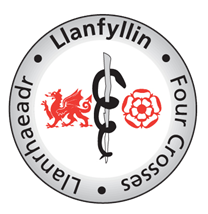 LLANFYLLIN GROUP PRACTICEPatient InformationIMPORTANT NUMBERSIn Hours (08:00 - 18:00): 01691 648054Out of Hours (18:00 - 08:00): 01743 455364Acute Medical Emergencies: 999NHS 111: 111(If phoning from a mobile phone and unable to connect to 111 please phone 0345 46 47)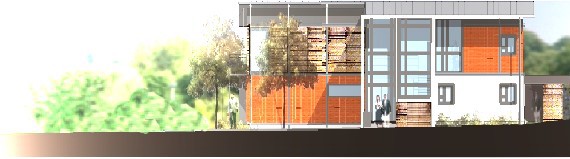 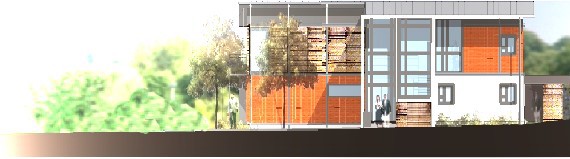 The Doctors & PartnersDr. Melanie Plant — Lead GP Partner   MB, BS, MRCGPDr. Alun Lovell — GP Partner	 	      MB ChBDr. Ajith Kartha — GP Partner	      MB, BS, MRCP, MRCGP, DRCOGDr. Kate O’Dwyer — GP Partner	      MBBCh, DRCOG, MRCGPDr. Lale Tuncer – GP Partner             MBChB, MRCGP, OCH, DRCOGDr. Raman Rao – GP Partner             MRCGPDr. Rebecca Edwards—Salaried	      MBChB, MRCGP, DFFPDr. Elena France — Salaried	Dr. David Griffiths – Salaried Dr. Dan Fagan — Locum		      MB, BS(London), BScJuliet Sagar – Managing PartnerTony Hewett – Pharmacist PartnerAcute Team LeadDebbie LovellOur PracticeLlanfyllin Group Practice is based in three separate centres. Our Doctors, nurses, Health Care Assistants and other health care professionals provide a wide range of clinics and services to over 10,000 patients from our main purpose-built site in Llanfyllin and routine appointments from our two branches surgeries situated in Llanrhaeadr and Four Crosses.All our premises are easily accessible with disabled access and parking facilitiesWe offer all core NHS funded General Medical Services to our registered patients as well as a range of enhanced servicesWe also offer a range of private services and clinics (such as insurance medicals, private sick notes and certain vaccinations) that are not funded by the NHSWe’re on the Internet & FacebookThe practice web site is available at the following address: http://www.llanfyllingp.co.uk where you can keep up to date with the services we offer and download a variety of information.We also have a Facebook Page where we share all up to dateinformation: http://www.facebook.com/llanfyllinGP/The practice also has an app called “My Surgery App” – for details on how to register please visit https://www.surgeryapp.co.uk/PrescriptionsTo request prescriptions please give 72 hours (3 working days) notice, either in writing, by phone or in person. Any medication not on your repeat list or from other organisations may take up to 5 working days. Repeat medication can also be pre-ordered using our monthly POD system—please speak to the dispensary for details.Ways to order your repeat medication:‘Pre-Ordered Dispensing System (PODS) – please speak to our dispensing team for detailsOnline – via our website’s ordering form – www.llanfyllingp.co.uk/medication-request-formEmail – dispensary.llanfyllin@wales.nhs.ukMedication side slip – side slips can be handed in at the dispensary at any sitePost – you can post your order to the practice using the addresses overleafMost prescriptions can be dispensed from the Practice, but if you live within one mile of the chemist you must collect your medicines from there.Booking an AppointmentWe aim to offer a range of appointment types to suit individual needs and schedules. These include face-to-face consultations or consultations over the phone. We strive to ensure you communicate with the most appropriate member of our Practice medical team—this includes Doctors, Nurse Practitioners, Practice Pharmacists, Nurses, and Health Care Assistants.To make an appointment please contact us on 01691 648054 (select option 1). Your call will be triaged by one of our trained reception team who will request as much information as possible in order that they can direct you in a timely manner to the most appropriate clinician. This can allow for rapid resolution of your problem, potentially without the need for you to come to the surgery. A member of the clinical team will contact you via phone, if they feel that you need to be seen you will be given a day and time to visit the surgery.Minor Injury ServiceWe offer a Minor Injuries, open access service at Llanfyllin Medical Centre only. The service is available between 08:00 and 18:30 (Please note normal surgery hours are from 08:30 and only Minor Injuries will be dealt with from 08:00).Test ResultsIf your GP, Nurse, or Health Care Assistant carries out a test (such as a blood test, x-ray or smear) please make sure you know how to find out the results. You may be asked to attend a surgery or call one of our team. Results will only be disclosed to the patient (or with consent to the parent or legal guardian). Remember even if your test results are normal yet you are still feeling unwell, we would wish to see you again.CancellationsIf you cannot attend an appointment, please inform the reception staff as soon as possible. This will allow someone else to have your appointment and reduce overall waiting times.You can cancel your appointment in the following ways:Via telephone – call 01691 648 054Via our website – visit www.llanfyllingp.co.uk/ forms/8/cancel-an-appointmentVia email – email us at enquiries.llanfyllin@wales.nhs.ukHome VisitsPlease ensure that you ring to request a visit before 12pm. It is not possible to request a particular Doctor. Please ask for a call only if you are too ill or disabled to attend a surgery, where there are properfacilities. Lack of transport can often be overcome with the help of family, friends, or neighbours.GP TrainingThe practice is approved as a training practice to helpqualified doctors in their final stages to become GP’s. We also participate in the training of medical students. Consultations with registrars will only take place with your prior approval and consent and may be recorded.Data ProtectionAll information acquired in our work is highly confidential and cannot be divulged to a third party without express permission from the patient. The Patient, under the Data Protection Act of 1998, is entitled to access their clinical records or other personal data. To use this service please contact the Practice Manager.Zero ToleranceAll our staff at the surgery have the right to carry out their work without threat of violence. Llanfyllin Group Practice has a policy of removing from their list any patient who is physically or verbally abusive or threatening towards any member of our staff. We promise to treat our patients with respect - in return, we feel our staff are entitled to the same respect.Surgery Opening TimesLlanfyllinThe Medical Centre, High Street, Llanfyllin, Powys, SY22 5DGAppointments & EnquiriesTel: 01691 648054Email: enquiries.llanfyllin@wales.nhs.ukFax - 01691 648165Llanfyllin Opening TimesMonday – 8:30am – 6:30pmTuesday – 8:30am – 6:30pmWednesday – 8:30am – 6:30pmThursday – 8:30am – 6:30pmFriday – 8:30am – 6:30pmLlanfyllin Dispensary Opening TimesMonday – 8:30am – 6:30pmTuesday – 8:30am – 6:30pmWednesday – 8:30am – 6:30pmThursday – 8:30am – 6:30pmFriday – 8:30am – 6:30pmLlanrhaeadrThe Medical Centre, Dolybont, Llanrhaeadr, Powys, SY10 0LJ   Llanrhaeadr Opening TimesMonday – 8:30am – 5:30pmTuesday – 8:30am – 5:30pmWednesday – CLOSEDThursday – 8:30am – 5:30pmFriday – 8:30am – 5:30pmLlanrhaeadr Dispensary Opening TimesMonday – 8:30am – 5:30pmTuesday – 8:30am – 5:30pmWednesday – CLOSEDThursday – 8:30am – 5:30pmFriday – 8:30am – 5:30pmFour CrossesThe Medical Centre, Four Crosses, Business Park, Llanymynech, Powys, SY22 6STFour Crosses Opening TimesMonday – 8:30am – 5:30pmTuesday – 8:30am – 5:30pmWednesday – 8:30am – 5:30pmThursday – 8:30am – 5:30pmFriday – 8:30am – 5:30pmFour Crosses Dispensary Opening TimesMonday – 8:30am – 5:30pmTuesday – 8:30am – 5:30pmWednesday – 8:30am – 5:30pmThursday – 8:30am – 5:30pmFriday – 8:30am – 5:30pm*All Surgeries are closed on Saturday & Sunday*